 План работы Сохновского сельского Дома культуры - филиал № 8  МБУК "Назаровский РДК" на 2022 год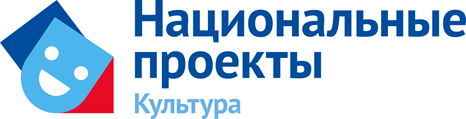 План работы сельского Дома культуры на 2022 год составлен в соответствии с основными направлениями национального проекта «Культура». 	 Цель национального проекта - увеличить к 2024 году число граждан, вовлеченных в культуру путем создания современной инфраструктуры культуры, внедрения в деятельность организаций культуры новых форм и технологий, широкой поддержки культурных инициатив, направленных на укрепление российской гражданской идентичности.Основные темы 2022 года:2. Развитие жанров народного творчества3. Методическая работа  Заведующая филиала Сохновский СДК – филиал №8                               А.В. Понаморенко СОГЛАСОВАНОГлава Верхнеададымского сельсовета ___________ С. А. Матвеева «14» декабря 2021г.УТВЕРЖДАЮДиректор МБУК «Назаровский     РДК»_______________ И.В. Лопатина«14» декабря 2021 г.№ п/пНаименование мероприятияДата проведенияОтветственныйянварьянварьянварьянварь1.Развлекательная программа«Рождественские забавы»06.01Понаморенко А.В.2.Развлекательная программа«Русский стиль – 2022»14.01Понаморенко А.В.3.Развлекательная программа «Январские забавы»15.01Понаморенко А.В.4.Посиделки«Крещенский вечерок»19.01Понаморенко А.В.5.Игровая программа«День рождения ЭСКИМО»21.01Понаморенко А.В.6.Развлекательная программа«Студентов бывших не бывает!»22.01Понаморенко А.В.7.Патриотическая программа«По станицам истории блокадного Ленинграда» 27.01Понаморенко А.В.8.Игровая программа«Весёлые вытворяшки»28.01Понаморенко А.В.9.Развлекательная программа«Мы за здоровый образ жизни»29.01Понаморенко А.В.февральфевральфевральфевраль10.Игровая программа«Дарим улыбки, смех и хорошее настроение»04.02Понаморенко А.В.11.Развлекательная программа«Февральский miks»05.02Понаморенко А.В.12.Фотовыставка «Страницы истории Енисейской губернии» 09.02Понаморенко А.В.13.Информационная программа«Развитие заболевания зависимости от психоактивных веществ и выздоровление»11.02Понаморенко А.В.14.Игровая программа «Супер движин»12.02Понаморенко А.В.15.Познавательная программа «День Валенок»14.02Понаморенко А.В.16.Развлекательная программа«Новый ХИТ»19.02Понаморенко А.В.17.Адресное поздравление  «С Днём защитника отечества»22.02Понаморенко А.В.18.Развлекательная программа«Святое дело – Родине служить»22.02Понаморенко А.В.19.Игровая программа «Зимним вечером»26.02Понаморенко А.В.мартмартмартмарт20.Акция«Поколение независимых»01.03Понаморенко А.В.21.Познавательно – игровая программа«Масленичное солнце»04.03Понаморенко А.В.22.Развлекательная программа«Масленичный разгуляй»05.03Понаморенко А.В.23.Концерт«Милые! Родные! Ненаглядные!»07.03Понаморенко А.В.24.Развлекательная программа«На танцполе!»12.03Понаморенко А.В.25.Игровая программа«Страна Веселяндия»16.03Понаморенко А.В.26.Развлекательная программа«Чумовое настроение»19.03Понаморенко А.В.27.Вечер отдыха «Крутая вечеринка»26.03Понаморенко А.В.28.Отчетный концерт коллективов художественной самодеятельности «Голоса Причульмья»28.03Понаморенко А.В.апрельапрельапрельапрель29.Развлекательная программа«Без смеха и шутки не можем ни минутки!»01.04Понаморенко А.В.30.Развлекательная программа«Разрывая танцпол»02.04Понаморенко А.В.31. Игровая программа «Сказка - ложь, да в ней намек»06.04Понаморенко А.В.32.Развлекательная программа «На волнах «Радиус FM»»09.04Понаморенко А.В.33.Познавательно – игровая программа«Большое космическое путешествие»12.04Понаморенко А.В.34.Игровая программа«Весело было всем!»16.04Понаморенко А.В.35.Виртуальная фотовыставка«Путеводитель по памятникам истории культуры г. Назарово и Назаровского района» 18.04Понаморенко А.В.36.Мастер класс«Пасхальное яйцо»22.04Понаморенко А.В.37.Спортивная программа «Молодежь за ЗОЖ!»23.04Понаморенко А.В.38.Патриотическая программа«Во имя жизни»26.04Понаморенко А.В.39.Игровая программа«Поле чудес»28.04Понаморенко А.В.40.Фольклорный праздник «Красная горка"30.04Понаморенко А.В.маймаймаймай41.Акция «Георгиевская ленточка»05.05Понаморенко А.В.42.Акция «Зелёный десант» 06.05Понаморенко А.В.43.Мастер класс«Рисуем Вечный огонь»07.05Понаморенко А.В.44.Арт – объект «Вечная память героям»09.05Понаморенко А.В.45.Акция «Парад воздушных шаров»09.05Понаморенко А.В.46.Митинг «Поклонимся великим тем годам»09.05Понаморенко А.В.47.Концерт «Военных лет звучат мотивы и будят память о войне»09.05Понаморенко А.В.48.Развлекательная программа«Кружатся диски»14.05Понаморенко А.В.49.Информационная программа«Сделай правильный выбор!»16.05Понаморенко А.В.50.Вечер отдыха«Я, ты, он, она – пионерская семья!»20.05Понаморенко А.В.51.Развлекательная программа«Весеннее настроение»21.05Понаморенко А.В.52.Познавательная программа«Азбука – не бука, а забава и наука!» 24.05Понаморенко А.В.53.Развлекательная программа«Танцуй, пока молодой!»28.05Понаморенко А.В.54.Акция«День без табака»31.05Понаморенко А.В.55.Отчетный концерт детских творческих коллективов «Распахни окно в мир»31.05Понаморенко А.Виюньиюньиюньиюнь56.Театрализовано -  игровая программа«Вам сегодня сто приветов!»01.06Понаморенко А.В.57.Познавательно – игровая программа«Мой друг – велосипед»03.06Понаморенко А.В.58.Развлекательная программа«В ритме лета»04.06Понаморенко А.В.59.Развлекательная программа«Путешествие по Лукаморью»06.06Понаморенко А.В.60.Познавательно – игровая программа«Праздник дружбы и добра»09.06Понаморенко А.В.61.Развлекательная программа«Хорошее настроение»11.06Понаморенко А.В.62.Концерт«С праздником тебя, Россия!»12.06Понаморенко А.В.63.Игровая программа«Практикум юного шпиона»15.06Понаморенко А.В.64.Развлекательная программа«Музыкальные виражи»18.06Понаморенко А.В.65.Познавательно – игровая программа«Парк развлечений Юрского периода»20.06Понаморенко А.В.66.Митинг«Мы памяти верны»22.06Понаморенко А.В.67.Акция«Свеча памяти»22.06Понаморенко А.В.68.Развлекательная программа«Береги здоровье смолоду»25.06Понаморенко А.В.69.Акция«Мы – бедующее нашей страны!» 27.06Понаморенко А.В.июльиюльиюльиюль70.Обряд «Огонь, вода и травы»06.07Понаморенко А.В.71.Концерт«Любовью дорожить умейте»08.07Понаморенко А.В.72.Развлекательная программа «Музыкальный ХИТ»09.07Понаморенко А.В.73.Игровая программа«Шоколад-шоу или шоколадная лихорадка»11.07Понаморенко А.В.74.Развлекательная программа«На волнах позитива»16.07Понаморенко А.В.75.Развлекательная программа«Поиграй-ка!»20.07Понаморенко А.В.76.Развлекательная программа«Здоровая молодежь»23.07Понаморенко А.В.77.Познавательная программа«Юный экспериментатор» 26.07Понаморенко А.В.78.Развлекательная программа «Play»30.07Понаморенко А.В.августавгуставгуставгуст79.Игровая программа «Веселый светофор»05.08Понаморенко А.В.80.Развлекательная программа«Август кружит»06.08Понаморенко А.В.81.Спортивная программа  «Физкультуру я люблю!»13.08Понаморенко А.В.82.Вечер отдыха «В гостях у самовара»  17.08Понаморенко А.В.83.Познавательно – игровая программа«Три Спаса» 19.08Понаморенко А.В.84.Развлекательная программа«Танцуй и веселись»20.08Понаморенко А.В.85.Познавательная программа«Я горжусь Российским флагом!»22.08Понаморенко А.В.86.Развлекательная программа«Как герой кинофильма» 27.08Понаморенко А.В.сентябрьсентябрьсентябрьсентябрьПонаморенко А.В.87.Мастер класс «Закладка к букварю»01.09Понаморенко А.В.88.Игровая программа«Курс молодого бойца»02.09Понаморенко А.В.89.Патриотическая программа«Наш мир без террора»03.09Понаморенко А.В.90Конкурсная программа«Маленькая фея»09.09Понаморенко А.В.91.Флешмоб «За трезвость» 10.09Понаморенко А.В.92.Спектакль «День рождения Мухи- Цокотухи»10.09Понаморенко А.В.93.Игровая программа«По секрету всему свету…»16.09Понаморенко А.В.94.Развлекательная программа«Музыка сентября»17.09Понаморенко А.В.95.Познавательная программа«Все дети за мир на планете»21.09Понаморенко А.В.96.Развлекательная программа«Стихия танца»24.09Понаморенко А.В.97.Поздравительная программа«День воспитателя»27.09Понаморенко А.В.октябрьоктябрьоктябрьоктябрь98.Конкурсная программа «Чтобы сердце и душа были молоды»01.10Понаморенко А.В.99.Праздничная программа«Быть учителем не просто»05.10Понаморенко А.В.100.Конкурсная программа «Кто, если не мы!»07.10Понаморенко А.В.101.Развлекательная программа«Звезда дискотеки»08.10Понаморенко А.В.102.Познавательно – игровая программа«Октябрь-батюшка настал, Покров-праздник заиграл!»13.10Понаморенко А.В.103.Концерт«Мы славим сельских женщин»15.10Понаморенко А.В.104.Развлекательная программа«Осенним вечером нам было весело»15.10Понаморенко А.В.105.Игровая программа «Папино надежное плечо»21.10Понаморенко А.В.106.Концерт «Осенние мелодии» 22.10Понаморенко А.В.107.Акция «Цените свою жизнь»26.10Понаморенко А.В.108.Игровая программа«В мире любимых мультфильмов» 28.10Понаморенко А.В.109.Развлекательная программа«Назад в будущее»29.10Понаморенко А.В.ноябрьноябрьноябрьноябрь110.Познавательная программа«Все вместе мы – Россия»04.11Понаморенко А.В.111.Развлекательная программа«Хит ноября»05.11Понаморенко А.В.112.Познавательная программа«Самые большие рекорды книги Гиннесса»09.11Понаморенко А.В.113.Игровая программа «Хорошее настроение»12.11Понаморенко А.В.114.Акция «Дыши свободно!»17.11Понаморенко А.В.115.Квест «День рождения Деда Мороза»18.11Понаморенко А.В.116.Познавательная программа«День приветствий»21.11Понаморенко А.В.117.Концерт«Имя моего ангела – Мама!»25.11Понаморенко А.В.118.Развлекательная программа«Отрывная суббота»26.11Понаморенко А.В.119.Фотовыставка«Мой любимый пушистый друг»30.11Понаморенко А.В.декабрьдекабрьдекабрьдекабрь120.Акция«Красная ленточка»01.12Понаморенко А.В.121.Адресное поздравление «Дари любовь – храни добро!»03.12Понаморенко А.В.122.Акция«Волонтер – звучит гордо!»05.12Понаморенко А.В.123.Развлекательная программа«Вместе отдыхаем»10.12Понаморенко А.В.124.Познавательная программа«Главный закон нашей страны»12.12Понаморенко А.В.125. Вечер отдыха«Кулинарные секреты»15.12Понаморенко А.В.126.Развлекательная программа«Музыкальный винегрет»17.12Понаморенко А.В.127.Игровая программа«Веселые затеи»21.12Понаморенко А.В.128.Познавательная программа «Красота руки греет» 24.12Понаморенко А.В.129.Игровая программа«В поисках приключений»26.12Понаморенко А.В.130.Праздничная программа«Новогодний огонек – 2023»31.12Понаморенко А.В.№п/пНаименования клубных формированийСроки проведенияРуководитель1.Женская вокальная группа «Незабудки»Сентябрь - МайЕрмоленко А.А.2.Детская вокальная группа «Шкатулочка»Сентябрь - МайЕрмоленко А.А.3.Творческое объединение «Союз» младшая группа Сентябрь - МайМарьясова О.В.4.Творческое объединение «Союз»старшая группа Сентябрь - МайМарьясова О.В.5.Любительский творческий коллектив ДПИ «Чудесная мастерская»Сентябрь - МайАдышева М.В.6. Клуб по интересам «В ритме жизни»Сентябрь - Май Подгородецкая И.А. №п/пМероприятияСроки проведенияОтветственный1.Оказание (консультативной, методической, практической) помощи структурным подразделениямЕжемесячноКожемякина А.Э.2.Оказание методической помощи на тему:«Технология создания массовых праздников и шоу-программ»Февраль Ермоленко А.А.